РЕСПУБЛИКА ДАГЕСТАНСОБРАНИЕ ДЕПУТАТОВ МУНИЦИПАЛЬНОГО РАЙОНА «ДЕРБЕНТСКИЙ РАЙОН»368600, г. Дербент, ул. Гагарина, 23                                                                                                              тел: 4-31-75« 20»февраля 2018 г.                                                                                        №13/2РЕШЕНИЕ     По информации  о плане  подготовки  к  сдаче  ГИА  в  2018 году         учащимися 9 и 11 классов  СОШ    Дербентского  района         Рассмотрев  представленную администрацией МР «Дербентский район» информацию по плану  подготовки  к  сдаче  ГИА  в  2018 году       учащимися 9 и 11 классов  СОШ    Дербентского  района, Собрание депутатов МР «Дербентский район»РЕШИЛО:1. Информацию по плану  подготовки  к  сдаче  ГИА  в  2018 году       учащимися 9 и 11 классов  СОШ    Дербентского  района - принять к сведению.ПредседательСобрания депутатов МР «Дербентский район»                                                          Семедов М. А.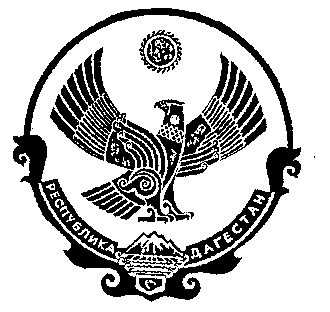 